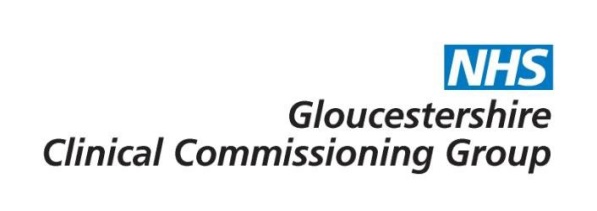 Complementary TherapyLink to application form – Individual Funding Request application formFor further information please contact glccg.ifr@nhs.net Version ControlCommissioning decision Funding approval must be sought from the CCG via the Individual Funding Request process prior to treatment.Policy review dateNovember 2023Version NoType of changeDate Description of Change12Date 18.10.2018Review date changed to November 2023